消費者教育教材を使った講師派遣事業　＜講座内容の例＞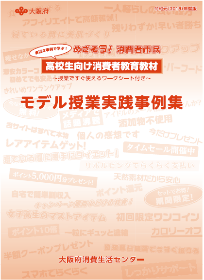 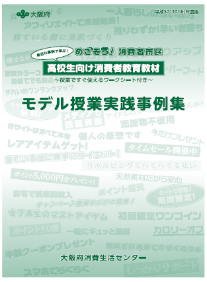 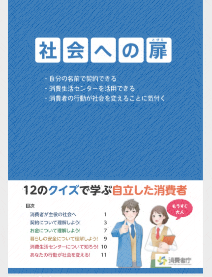 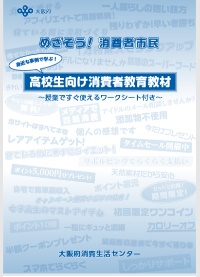 ※『めざそう！消費者市民』高校生向け消費者教育教材・モデル事業実践事例集〔H30・R1〕を使用した授業、『めざそう！消費者市民』と消費者庁作成の『社会への扉』を併用した授業などご要望に応じます。オンライン授業での対応やテーマ設定などについても相談に応じます。※下記表の　　　は教材の種別（消：高校生向け消費者教育教材、実：モデル授業実践事例集〔H30・R1〕、扉：『社会への扉』）とページ数です。テーマ１．若者によくある消費者被害２．キャッシュレス決済３．商品安全※テーマ１．２．は　 分を想定。テーマ３は　 分を想定〇契約クイズ   消：P10 または 実H30：P30 ・契約とは・契約の成立〇成年年齢引下げ  実H30：P36 ・未成年者取消権・成年になるとできること〇クイズ  扉：P1～2 ・契約の成立〇ライフステージと契約  扉：3､7～9 ・ライフステージにおける契約・お金と暮らし・将来のためのお金〇クイズ  扉：P1～2、9 ・契約の成立・身近な消費生活におけるルールや知っておきたい知識・若者によくある消費者トラブルと対処法・製品事故事例※テーマ１．２．は　 分を想定。テーマ３は　 分を想定〇若者によくある消費者被害  実H30：P31～33 ・通信販売の消費者トラブル・クーリング・オフ制度と通信販売の返品ルールについて〇クレジットカードとキャッシュレス化  実R1：P30～34 ・支払うタイミングや支払い方法によるメリット・デメリット・若者によくある相談事例〇商品安全  消：P6～7 ・表示・広告における問題点・表示・広告に関する法律・規制・情報リテラシーの重要性※テーマ１．２．は　 分を想定。テーマ３は　 分を想定〇若者によくある消費者被害 ・消費生活相談窓口案内・消費者市民社会の実現に向けて 消：P32 〇若者によくある消費者被害 ・消費生活相談窓口案内・消費者市民社会の実現に向けて  消：P32      〇消費生活センタ―について知ろう！   扉：P10～11 ・消費生活相談窓口案内・消費者市民社会の実現に向けて